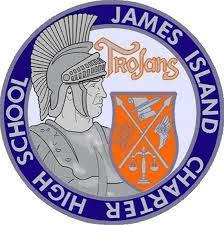 James Island Charter High SchoolFacilities/Maintenance DepartmentMarty Monette, Facilities DirectorMaintenance Office 843-762-3788Main Office 843-762-2754Fax 843-762-8392               January 27th, 20201.             4  Gym boys locker room HVAC wall units have been replaced, 2 serving the boys P.E locker                        room and 2 serving the boys basketball locker room. 2.             DEHC inspected our stormwater retention ponds on Jan 9th, they passed.3.              Keating roofing put 150 linear feet of roof metal edging along the roof above the media center                                                               to stop water intrusion into the building when it rains.4.              Damaged fencing around the retention pond at the student parking lot has                   been repaired. 5.             Annual campus-wide fire alarm systems test was performed 1/26/20, all passed.  6.              JICHS Facilities Maint. has received and processed 101 work orders from Dec. 16th to the                      present.                  Marty Monette                  Facilities Director, JICHS